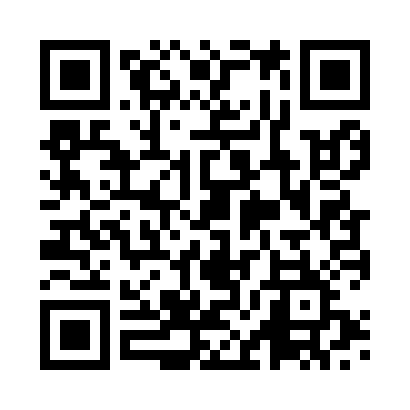 Prayer times for Kannai, IndiaWed 1 May 2024 - Fri 31 May 2024High Latitude Method: One Seventh RulePrayer Calculation Method: University of Islamic SciencesAsar Calculation Method: HanafiPrayer times provided by https://www.salahtimes.comDateDayFajrSunriseDhuhrAsrMaghribIsha1Wed4:315:4812:114:396:357:522Thu4:305:4712:114:396:357:523Fri4:305:4712:114:396:367:534Sat4:295:4612:114:396:367:535Sun4:285:4612:114:396:367:546Mon4:285:4512:114:396:377:547Tue4:275:4512:114:396:377:558Wed4:275:4412:114:396:377:559Thu4:265:4412:114:396:387:5610Fri4:255:4312:114:396:387:5611Sat4:255:4312:114:396:387:5712Sun4:245:4312:114:396:397:5713Mon4:245:4212:114:406:397:5814Tue4:235:4212:114:406:397:5815Wed4:235:4112:114:416:407:5916Thu4:225:4112:114:416:407:5917Fri4:225:4112:114:426:418:0018Sat4:215:4112:114:426:418:0019Sun4:215:4012:114:426:418:0120Mon4:205:4012:114:436:428:0121Tue4:205:4012:114:436:428:0222Wed4:205:4012:114:446:428:0223Thu4:195:3912:114:446:438:0324Fri4:195:3912:114:446:438:0325Sat4:195:3912:114:456:438:0426Sun4:185:3912:114:456:448:0427Mon4:185:3912:114:456:448:0528Tue4:185:3912:124:466:458:0529Wed4:185:3812:124:466:458:0630Thu4:175:3812:124:476:458:0631Fri4:175:3812:124:476:468:07